        REQUERIMENTO - 1ALTERAÇÃO DE DADOS PESSOAIS   PROCESSO/PROTOCOLO_______________________________Vem requerer alterar e/ou atualizar seus dados cadastrais nos registros desta Instituição, de acordo com os preenchidos acima e também os dados abaixo:Para tanto, segue em anexo ao presente requerimento cópias dos documentos comprobatórios.________________________________- Ba, ____ de __________________________de ____________.Assinatura do (a) Requerente: ________________________________________________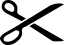 Tipo de Solicitação: Aproveitamento de Estudos.Nome do requerenteNome do requerenteNome do requerenteNome do requerenteMatrícula nº    |    |    |    |    |    |    |    |    |Endereço (Avenida, Rua, Praça, etc )Endereço (Avenida, Rua, Praça, etc )Endereço (Avenida, Rua, Praça, etc )Nº:Bairro:Cidade:Telefone:e-mail:e-mail:Curso atual na UESB:Nº RG - Carteira de Identidade:Órgão e Estado Emissor:Nº CPF / CIC:Nº - Documento MilitarTipo e Órgão Emissor e Estado:Nº Título Eleitor (Zona e Seção):Outros dados a alterar ou atualizarNome do requerenteNome do requerenteNome do requerenteMatrícula nº    |    |    |    |    |    |    |    |    |Assinatura do funcionárioData:                   ________/______/_______Protocolo:Protocolo: